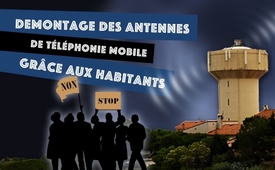 Démontage des antennes de téléphonie mobile grâce aux habitants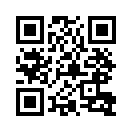 Après plus de 9 ans de lutte acharnée d’un collectif d’habitants soutenus par des associations nationales et relayés par la presse locale, une décision de justice du tribunal a ordonné le démontage de 19 antennes.En 1998 et en 2007, à Villeneuve-de-la-Raho près de Perpignan, des antennes de téléphonie mobile avaient été installées à seulement quelques mètres des habitations, dont l’école du village. Par la suite, l’école a déploré 3 cancers d’enfants dont l’un a abouti à un décès, alors que l’école n’avait jamais connu de cas de cancer avant l’installation des antennes. Le médecin et l’infirmière du village ont constaté qu’il y a eu une augmentation des cancers, des AVC (accident vasculaire cérébral), de céphalées et de fatigue chronique. Après plus de 9 ans de lutte acharnée d’un collectif d’habitants soutenus par des associations nationales et relayés par la presse locale, une décision de justice du tribunal a ordonné le démontage de 19 antennes. Cette victoire encourage les habitants d’autres villages à s’engager ensemble pour le démontage d’antennes de téléphonie mobile.de bohSources:SOURCES :

www. http://umplo.blogspot.fr| https://www.youtube.com/watch?v=lidZGOBqK08

http://www.lemonde.fr/planete/article/2009/10/15/a-villeneuve-de-la-raho-des-antennes-relais-accusees-de-propager-des-troubles-en-pagaille_1254336_3244.html|

http://france3regions.francetvinfo.fr/occitanie/pyreneesorientales/perpignan/perpignan-11-antennes-telephonie-mobile-demontees-1268385.htmlCela pourrait aussi vous intéresser:#Cancer - www.kla.tv/Cancer

#TelephonieMobile - Téléphonie mobile - www.kla.tv/TelephonieMobile

#DaN-fr - Des autres nouvelles - www.kla.tv/DaN-frKla.TV – Des nouvelles alternatives... libres – indépendantes – non censurées...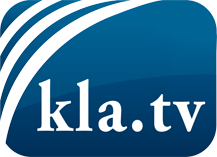 ce que les médias ne devraient pas dissimuler...peu entendu, du peuple pour le peuple...des informations régulières sur www.kla.tv/frÇa vaut la peine de rester avec nous! Vous pouvez vous abonner gratuitement à notre newsletter: www.kla.tv/abo-frAvis de sécurité:Les contre voix sont malheureusement de plus en plus censurées et réprimées. Tant que nous ne nous orientons pas en fonction des intérêts et des idéologies de la système presse, nous devons toujours nous attendre à ce que des prétextes soient recherchés pour bloquer ou supprimer Kla.TV.Alors mettez-vous dès aujourd’hui en réseau en dehors d’internet!
Cliquez ici: www.kla.tv/vernetzung&lang=frLicence:    Licence Creative Commons avec attribution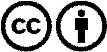 Il est permis de diffuser et d’utiliser notre matériel avec l’attribution! Toutefois, le matériel ne peut pas être utilisé hors contexte.
Cependant pour les institutions financées avec la redevance audio-visuelle, ceci n’est autorisé qu’avec notre accord. Des infractions peuvent entraîner des poursuites.